ANALISIS PERAN EKONOMI KREATIF PADA MASYARAKATDALAM MENINGKATKAN PENDAPATAN RUMAH TANGGADITINJAU DARI PERSPEKTIF EKONOMI ISLAM(Studi Pada Masyarakat Kabupaten Pringsewu)EXECUTIVE SUMMARYPENELITIAN BERBASIS PENINGKATAN KAPASISTAS PEMBINAAN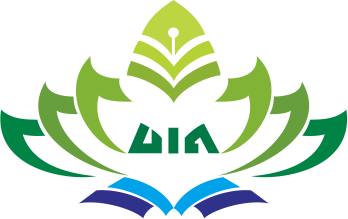 OLEHNAMA : FATIH FUADI, S.E.I., M.S.I.N I P : 19851219.201503.1.006LEMBAGA PENELITIAN DAN PENGABDIAN MASYARAKATUNIVERSITAS ISLAM NEGERI (UIN)RADEN INTAN LAMPUNGTAHUN 2018ABSTRAKAnalisis Peran Ekonomi Kreatif Pada Masyarakat Dalam MeningkatkanPendapatan Rumah Tangga Ditinjau Dari Perspektif Ekonomi Islam(Studi Pada Masyarakat Kabupaten Pringsewu)Penelitian ini dilatarbelakangi oleh kemiskinan pedesaan yang menjadi masalah utama dalam proses pelaksanaan pembangunan di daerah pedesaan, karena sebagian besar penduduk miskin bermukim diwilayah pedesaan, maka pembangunan pedesaan sebagai bagian dari pembangunan. Ekonomi kreatif merupakan konsep ekonomi baru yang memadupadankan informasi dan kreatifitas yang mengandalkan ide, gagasan,  dan  pengetahuan  dari  sumber  daya  manusia  sebagai  faktor  produksi.  Terdapat 14 subsektor Industri kreatif yang salah satunya adalah pertanian. Ekonomi kreatif yang berada pada Desa waringin sari ini merujuk pada industri buah naga, Petani yang memproduksi buah naga ini merupakan para rumah tangga sebagai upaya peningkatan kesejahteraan salah satunya meningkatkan pendapatan keluarga.Permasalahan  dalam penelitian ini mengarah  pada  peran  ekonomi kreatif dalam peningkatan pendapatan rumah tangga melalui usaha budi daya buah naga di Desa Waringin Sari Kecamatan Adiluwih Kabupaten Pringsewu, dan ekonomi kreatif dalam peningkatan pendapatan rumah tangga di tinjau dari prespektif ekonomi Islam. Metode Penelitian yang digunakan dalam penelitian ini menggunakan penelitian yang bersifat kualitatif, dengan menggunakan populasi 30 petani buah naga ditambah dengan satu orang pengepul dan aparatur desa sebagai informan. Dari analisis data dapat di simpulkan bahwa berdasarkan wawancara yang di lakukan dengan para petani buah naga di Desa Waringin Sari Kecamatan Adiluwih Kabupaten Pringsewu.,  dengan  adanya  ekonomi  kreatif  memiliki  peran penting  bagi  petani,  dilihat  dari  30  responden  9  orang  pengrajin  mengalami peningkatan pendapatan, 18 orang pengrajin stabil, dan 3 orang pengrajin mengalami penurunan ditahun 2016. Sementara itu, untuk kajian dalam Islam, para pengrajin telah memenuhi proses produksi, pasar pemasaran, kebijakan pemerintah, kondisi ekonomi, lingkungan dan kemitraan. Namun belum memenuhi pada indikator manajemen dan keuangan yang baik.Kata Kunci : Ekonomi Kreatif, Pendapatan Rumah Tangga